Stage: P4 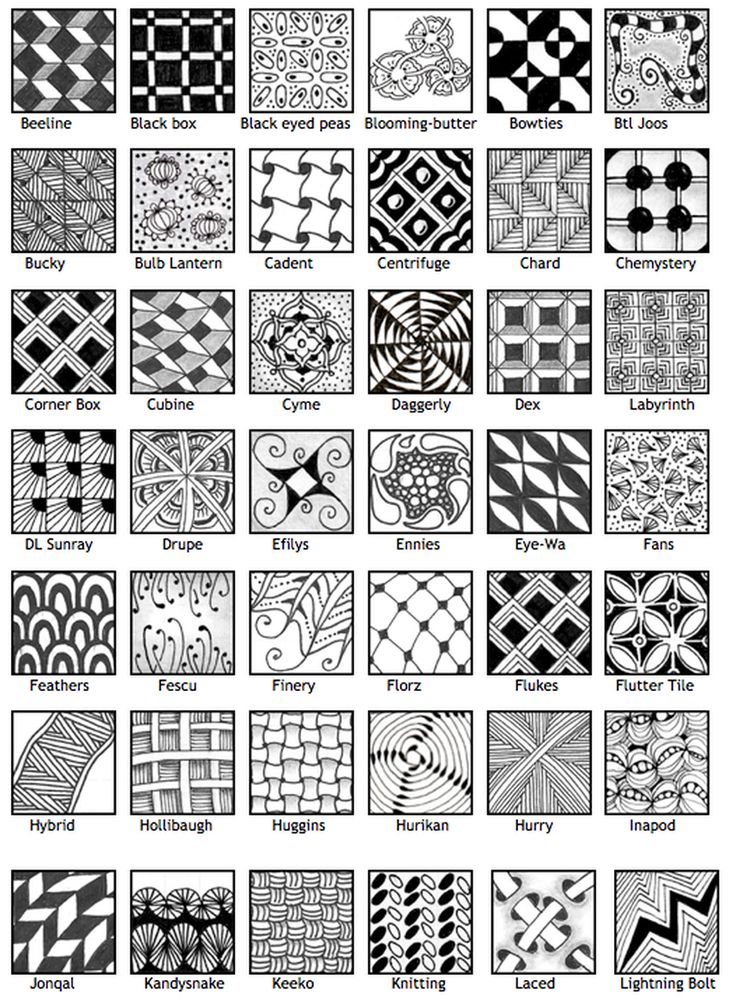 LiteracyVCOP HuntChoose 2 pages of any book. Note down the best examples of wow words, interesting openers and great connectives!Super SentencesCan you up-level these sentences to make them more interesting?The dog ran into the park.Josh fell out of the tree.The boy wore his new tshirt.In the newsWrite about a story that has been in the news this week. You could watch a few episodes of Newsround and choose something interesting.  Numeracy and MathsSumdogLog into Sumdog to keep up your skills and earn lots of coins.Time Write down 10 different times.a) Add ten minutes onto each time. b) Subtract half an hour from each time.RoundingRound these numbers to the nearest 10, 100 then 100073        b) 165        c) 723      d) 9e)   380      f)   566       g)  421     h) 248Health and WellbeingTimer ChallengesIf you did the timer challenge last week of how many star jumps, squats etc you can do in a minute then try to beat it! Challenge your family too. Who can do the most?MusicPut on your favourite song and really take time to enjoy it whether that means sitting and listening to it while relaxing or dancing about your bedroom! ICT/TechnologiesVisit https://hourofcode.com/uk/learn and have a go at some of the great challenges. Religious and Moral EducationResearch a world religion of your choice and write 5 facts about it. Discuss with a family member what respect means and think of how you can show this at home, at school and in the community.Cross CurricularFrenchWrite the days and dates for one week of the month in French.Code Cracker8th May is Password Day. Can you make a up a message in code for someone in your family to solve?Social Skills (Helping at home) Put your electronic devices away for a few hours and spend some time drawing, reading or doing an activity with a family member.Art and DesignZentangleMake a Zentangle picture of your name in bubble writing or your favourite animal. See below for examples of patterns you could use to fill the spaces in your drawing. ScienceHow does a seed become a plant?Watch this video https://www.youtube.com/watch?v=tkFPyue5X3Q Can you make a poster to show how a seed grows into a plant? 